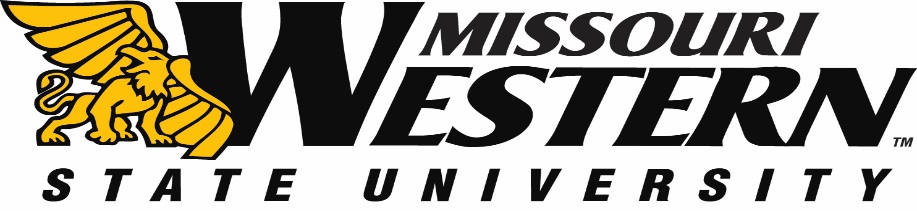 BID SPECIFICATION SHEET FOR FB18-118BASEMENT DOORS INSTALLED IN BAKER FITNESS CENTERScope:Provide and install 2 hollow metal door/sidelite frame units in the basement (North side, lower level) of the Baker Fitness Center. Include frame, doors, obscured glass units (upper), solid units (lower), locksets, hinges, closers, threshold, sweeps, and all weather stripping. Bid Specification:Unit #1 – East sideGarage door and track will be removed by MWSU prior to installation of new unit.Provide and install galvanized hollow metal door/sidelite frame with 4” head and closer reinforcement in existing opening.  Frame to accept 3’ X 7’ RH Polyurethane flush door on right side of unit and on left side of unit install a horizontal metal divider at 3’ off finished floor with solid insulated panel on the bottom and ¾” obscured insulated glass on top. Unit #2 – West sideDouble door and frame will be removed by MWSU prior to installation of new unit. Provide and install galvanized hollow metal door/sidelite frame with 4” head and closer reinforcement in existing opening.  Frame to accept 3’ X 7’ LH Polyurethane flush door on left side of unit and on right side of unit install a horizontal metal divider at 3’ off finished floor with solid insulated panel on the bottom and ¾” obscured insulated glass on top. Finish Hardware:(2) Schlage Mortise L9070 X 06A X 626 Classroom lever lock(2) Provide cylinder housing. Core will be provided by MWSU(6) BB1279 X 4.5 X 4.5 X 626 hinges(2) 4040XP Door closersProvide and install threshold, sweep, and weather-stripContractor must field verify all measurements.All materials to be approved by MWSU prior to ordering. MWSU will take care of all painting. Openings to be secured at night. Clean up and haul away all debris. BID SPECIFICATION SHEET FOR FB18-118BASEMENT DOORS INSTALLED IN BAKER FITNESS CENTERBid Amount $__________________________________________________Company _________________________________________________Phone Number:________________________________________________Authorized Signature 						   Date ______________Return this pricing sheet with your bid.  Include any addendum(s) with your initials.  Pricing must be FOB Missouri Western State University.All questions should be directed to Purchasing Manager, Kelly Sloan, (816) 271-4465, purchase@missouriwestern.eduMissouri Western reserves the right to accept or reject any or all items of this bid.Include with your bid:Signed & Notarized Affidavit of Work Authorization (see attached) and completed MOU signature pages. E-verifyThis will be a prevailing wage project.Bidders must submit a notarized Affidavit of Work Authorization and completed MOU signature pages, per attached memorandum dated January 2014, with their bids.Annual Wage Order Number 25 is currently in effect.  A copy of this order will be attached separately once bid is awarded.A Certificate of Liability Insurance will also be required with MWSU listed as an additional insured.Missouri Revised Statute Chapter 292.675 went into effect on August 28, 2008, all on-site employees are required to complete the ten-hour safety training program.PREVAILING WAGE PROJECT INFORMATIONTO:			ALL BIDDERS FROM:           	MISSOURI WESTERN STATE UNIVERSITYDATE:  		January 2014RE:			ADDITIONAL BID SUBMISSION REQUIREMENTSPlease review Missouri statute, 285.530 RSMo, regarding employment of unauthorized aliens. Pursuant to RSMo 285.530 (1), No business entity or employer shall knowingly employ, hire for employment, or continue to employ an unauthorized alien to perform work within the State of Missouri, and (2), the bidder must affirm its enrollment and participation in a federal work authorization program with respect to the employees proposed to work in connection with the services requested herein by:Submitting a completed, notarized copy of AFFIDAVIT OF WORK AUTHORIZATION (attached) and,Providing documentation affirming the bidder’s enrollment and participation in a federal work authorization program (see below) with respect to the employees proposed to work in connection with the services requested herein.A copy of RSMo 285.530 can be viewed in its entirety at:http://www.moga.mo.gov/statutes/C200-299/2850000530.HTME-Verify is an example of a federal work authorization program.  Acceptable enrollment and participation documentation consists of completed copy of the E-Verify Memorandum of Understanding (MOU).  A sample of the MOU is included.   For vendors that are not already enrolled and participating in a federal work authorization program, E-Verify is available at:http://www.dhs.gov/files/programs/gc_1185221678150.shtmThe successful bidder will be required to submit a notarized Affidavit of Work Authorization and the completed MOU signature pages (the last three pages) with their bid.  A bid that does not include these items will be deemed non-responsive.WORK AUTHORIZATION AFFIDAVITPURSUANT TO R.S.Mo. §285.530(For all bids in excess of $5,000.00)Effective 1/1/09State of Missouri		)				)ssCounty of Buchanan		)Comes now ________________________________ (Name of Business Entity Authorized Representative) as _____________________ (Position/Title) first being duly sworn on my oath, affirm __________________________ (Business Entity Name) is enrolled and will continue to participate in the E-Verify federal work authorization program with respect to employees hired after enrollment in the program who are proposed to work in connection with the services related to contract(s) with the State of Missouri for the duration of the contract(s), if awarded in accordance with subsection 2 of section 285.530, RSMo.  I also affirm that ____________________________ (Business Entity Name) does not and will not knowingly employ a person who is an unauthorized alien in connection with the contracted services provided under the contract(s) for the duration of the contract(s), if awarded.In Affirmation thereof, the facts stated above are true and correct.  (The undersigned understands that false statements made in this filing are subject to the penalties provided under section 575.040, RSMo.)Subscribed and sworn to before me this _____________ of ___________________.  I am 						(DAY)		(MONTH, YEAR)commissioned as a notary public within the County of _____________________, State of  							(NAME OF COUNTY)_______________________, and my commission expires on _________________.	(NAME OF STATE)						(DATE)Authorized Representative’s SignaturePrinted NameTitleDateE-Mail AddressE-Verify Company ID NumberSignature of NotaryDate